В детском саду  «Колосок» с. Махалино – неделя музыки.	Немногие знают, что 4 октября отмечается всемирный день музыки.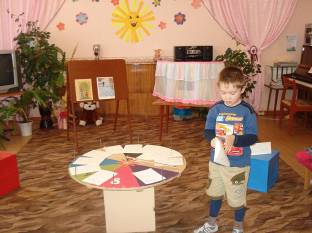 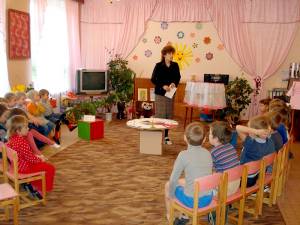         А   в  детском саду «Колосок» с. Махалино этой дате посвящена неделя музыки. Музыка звучит для ребятишек не только на занятиях, но и в свободное время. Благодаря помощи родителей за последние годы в  каждую  группу  приобретён  магнитофон. И теперь дети могут слушать музыку, сказки в аудиозаписи.   А  6 октября старшая и подготовительная группы встретились в музыкальном зале на музыкальном поединке «Что? Где? Когда?».  Вращается барабан, задается вопрос, команды «Мелодия» и «Песенка» отвечают. Кто больше знает о музыке? Кто лучше поет? Кто лучше отгадывает музыкальные загадки? Ответы на эти вопросы были найдены в завершении программы, когда подводились итоги.  Победила команда подготовительной группы. Под звуки праздничного марша они прошли победный круг под аплодисменты присутствующих. 	Закончилось состязанье, а впереди новое – конкурс певцов «Серебристый голосок», к которому началась подготовка в группах дошкольного учреждения.